PSP- PETRA PETKOVIĆPONEDJELJAK, 26.10.2020.AKTIVNOST: ČITANJE REČENICAOPIS AKTIVNOSTI: UZ POMOĆ SLIČICA PROČITAJTE SLIJEDEĆE REČENICE.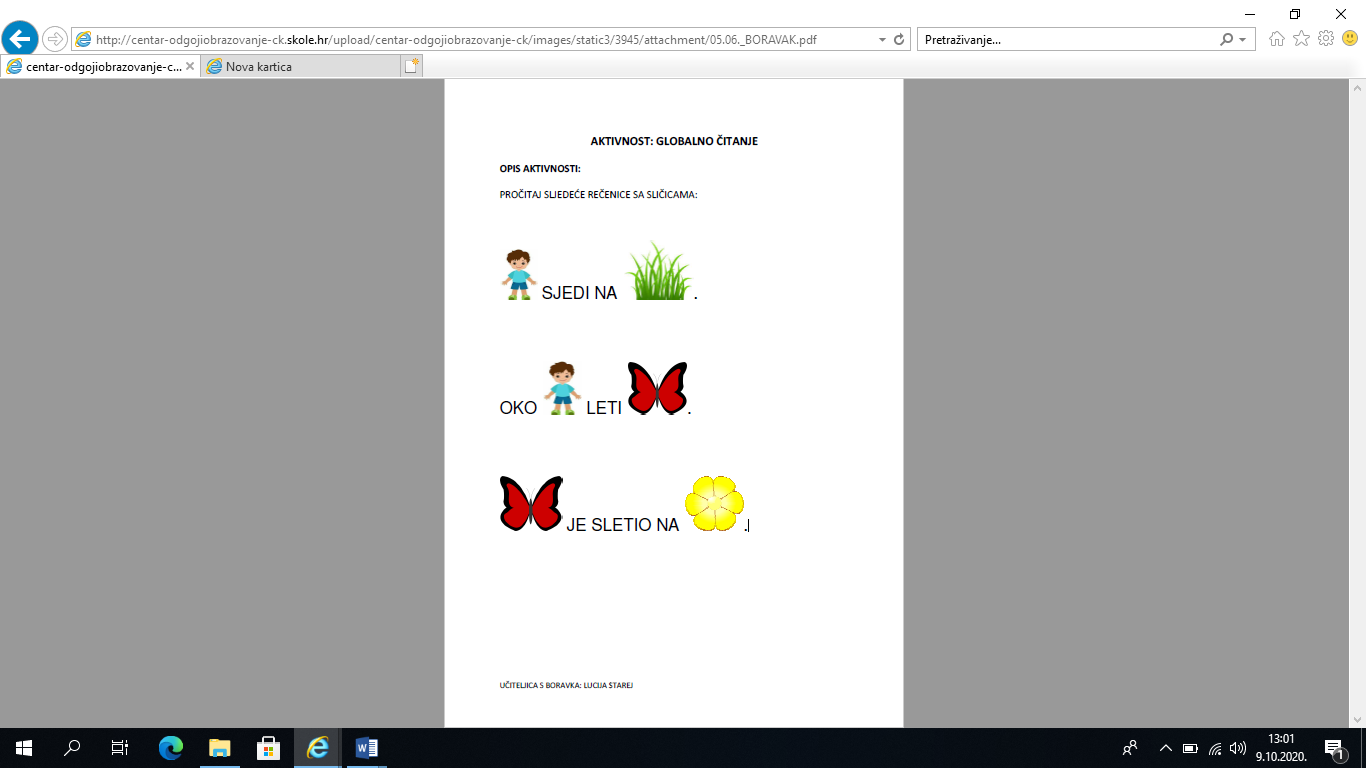 USMENO ODGOVORI NA PITANJA:GDJE SJEDI DJEČAK?TKO LETI OKO DJEČAKA?KOJE JE BOJE LEPTIR?NA ŠTO JE SLETIO LEPTIR?KOJE JE BOJE CVIJET?